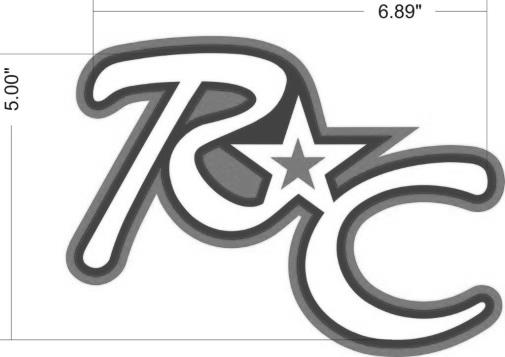 Raglan TumblingAutomatic Withdrawal Form2017-2018Section 1Athletes Name:________________________________Authorization for automatic monthly withdrawal from bank or credit card:Visa or MasterCard #: 3 digit security code:	Expiration Date:Amount Per Month: $________   Team Name:_________________________________A 30 day notification is needed to make draft changes or cancel the agreementSection 2Name on card:____________________________________________________Address:_______________________City:_________State:___________ZIP:__________Email:__________________________	Phone Number:______-______-___________Section 3I hereby authorize Raglan Tumbling to initiate this automatic withdrawal from my checking or savings account each month between the 5th – 10th depending on holidays and weekends. This authorization is to remain in effect until I inform Raglan Tumbling to stop the withdrawal from the above stated account. Signature:________________________		 Date:______________---/